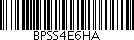 Nr.: ……/………..FURNIZARE INFORMAȚII
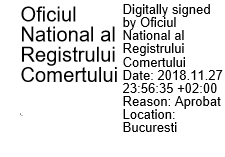 Către  <Solicitant cerere>

Referitor la solicitarea dumneavoastră înregistrată la Oficiul Naţional al Registrul Comerţului sub nr. ...... din data  ......... vă comunicăm următoarele informaţii:
<NUME FIRMĂ>
INFORMAŢII DE IDENTIFICARENumăr de ordine în Registrul Comerţului: ...., atribuit în data de ....Cod unic de înregistrare: ....Certificat de înregistrare: ..., emis pe data de ...... şi eliberat la data ...Adresa sediu social: ...Contacte sediu social: ...Contacte firmă:Actul de înmatriculare şi autorizareStare firmăForma de organizare: ...Tip societate:Mod de administrare:Data ultimei înregistrări în registrul comerţului: ...Durată: ... Situaţia înregistrărilor în registrul comerţului la data radieriiSEDIU SOCIAL/ PROFESIONALAct sediu: <act>, nr. ... din data ...Data de început a valabilităţii pentru dovada de sediu: ....Data expirării dovezii de sediu: ....Durata sediului: ....PROVENIENŢĂ FIRMĂNumăr de înmatriculare anterior:….Firma provine din…FIRMĂ MAMĂDenumire: ..Adresa sediului social: Număr de ordine în RC: Cod unic de înregistrare:CAPITAL SOCIALCapital social subscris: ... RON , integral vărsatStructura capitalului:     RON: capital social: ..., integral vărsat    <moneda>: capital social: ...     DOLAR S.U.A.: capital social: ..., integral vărsat     EURO: capital social: …, integral vărsatEchivalent USD capital social:Echivalent EURO capital social:Participare străină:Participare străină în RON:Participare străină în USD:Participare străină în EURO:Număr acţiuni/părţi sociale: ...  din care:nr. acţiuni nominativenr. acţiuni preferenţiale:Valoarea unei acţiuni/părţi sociale: ... RON NATURĂ CAPITAL...  ...%ASOCIAȚI/ ACŢIONARI PERSOANE JURIDICE<Denumire asociat/acţionar/membru> Calitate:... Naţionalitate:... Sediu:Act de înfiinţare:…. nr … din ….., emis de ….. CUI:... Aport la capital:... Structura capitalului:   RON : capital social:...    <moneda>: capital social:   EURO: capital social:    DOLAR S.U.A.: capital social:Echivalent USD capital social:... Echivalent EUR capital social:... Aport vărsat total:... Aport vărsat în RON:... Număr acţiuni/părţi sociale:... Nr.acţiuni nominativeNr.acţiuni preferenţiale Cota de participare la beneficii şi pierderi:... Reprezentat de: <Nume persoană fizică> Calitate: reprezentant asociat persoana juridicaFuncţie:Cetăţenie:... Sex:... Data şi locul naşterii:... Stare civilă:Puteri:Data numirii:... Data numirii în funcţie:Durată mandat::...     Dată depunere specimen semnătură:      Temei legal:Reprezentat de: <Denumire persoană juridică>Calitate: reprezentant asociat persoana juridicaFuncţie: Nr. de ordine în RC: Sediu: Naţionalitate: Data numirii: Data numirii în funcţie: Data expirării mandatului: Durată mandat: .. ani , ...luni , ... zilePuteri: Atribuţii de reprezentare: Dată depunere specimen semnătură: Reprezentat prin: <Nume persoană fizică>Cetăţenie: Sex: Data şi locul naşterii: Funcţie: ....
ASOCIAȚI/ ACŢIONARI PERSOANE FIZICE<Nume asociat/acţionar/membru> Calitate :... Cetăţenie:... Stare civilă:... Data şi locul naşterii:... Sex:... Aport la capital:... Structura capitalului:   RON : capital social:...   <moneda>: capital social:      DOLAR S.U.A.: capital social::...    EURO: capital social: Echivalent USD capital social:... Echivalent EUR capital social:... Aport vărsat total:... Aport vărsat în RON:... Nr.de acţiuni/părţi sociale:... Nr.acţiuni nominativeNr.acţiuni preferenţiale Cota de participare la beneficii şi pierderi:... Condamnări Act instituire.... nr.... din data .... Emitent:... Durată condamnare:... Perioada de executare condamnare de la .... până la ..... Motiv:... Instituire curatelă/Punere sub interdicţie     Tip: interdicţie/curatelăNume curator :... Adresă curator:Act nr. ... din data ....emis de ..... Durata :Perioada de la:... până la:... Divorţ/partaj Act instituire:... Emitent:... Temei legal Conţinut:... Convenţie matrimonialăTipul convenției matrimoniale:  Act instituire nr. .... din data .... emis de .....Temei legal Conținut:  ACȚIONARI LISTĂ Denumire listă:... Denumire: Listă <număr> acţionariAport la capital:... Număr acţiuni:... Cota de participare la beneficii şi pierderi:...REPREZENTANT acţionar/asociat/membru (PERSOANĂ JURIDICĂ)<Denumire >Calitate: reprezentant deţinători în comun ps/acţiuniNaţionalitate: Sediu: Act de înfiinţare nr. ....din data .... emis de .....CUI: .....Aport la capital:  Aport vărsat total: Aport vărsat în  RON : Număr parţi sociale: Cota de participare la beneficii şi pierderi: ...Grup de deţinători în comun de părţi sociale/acţiuniDenumire:            Calitate:...           Naţionalitate:...           Sediu:          Act de înfiinţare:…. nr … din ….., emis de …..           CUI:... Nr.de acţiuni/părţi sociale: ....Cota de participare la beneficii şi pierderi: ....Denumire:            Calitate:...           Naţionalitate:...           Sediu:          Act de înfiinţare:…. nr … din ….., emis de …..           CUI:... Nr.de acţiuni/părţi sociale: ....Cota de participare la beneficii şi pierderi: ....REPREZENTANT acţionar/asociat/membru (PERSOANĂ FIZICĂ)<Nume >Calitate: reprezentant deţinători în comun ps/acţiuniCetăţenie: Stare civilă: Data şi locul naşterii: .....Sex: Aport la capital: ......Aport vărsat total: .....Aport vărsat în  RON : .....Număr parţi sociale: ....Cota de participare la beneficii şi pierderi: ...Condamnări Act instituire.... nr.... din data .... Emitent:... Durată condamnare:... Perioada de executare condamnare de la .... până la ..... Motiv:... Instituire curatelă/Punere sub interdicţie     Tip: interdicţie/curatelăNume curator :... Adresă curator:Act nr. ... din data ....emis de ..... Durata :Perioada de la:... până la:... Divorţ/partaj Act instituire:... Emitent:... Temei legal Conţinut:... Convenţie matrimonialăTipul convenției matrimoniale:  Act instituire nr. .... din data .... emis de .....Temei legal Conținut:  Grup de deţinători în comun de părţi sociale/acţiuni1. Nume: .....Cetăţenie: .....Stare civilă: ....Data şi locul naşterii: .....Sex: .....Nr.de acţiuni/părţi sociale: ....Cota de participare la beneficii şi pierderi: ...2. Nume: .....Cetăţenie: .....Stare civilă: ....Data şi locul naşterii: .....Sex: .....Nr.de acţiuni/părţi sociale: ....Cota de participare la beneficii şi pierderi: ... PARTICIPARE SOŢIE/SOŢ LA ACTIVITĂŢILE DESFĂŞURATENume: Calitate: participant activitateCetăţenie: Dată începere activitate: Act începere activitate:Data naşterii: Tara naşterii: Judeţul naşterii: Locul naşterii: Adresa de e-mail: Sex: Stare civilă: Persoane împuternicite (PERSOANE FIZICE)<Nume> Calitate :... Funcție :... Cetățenie:... Sex:... Data ți locul nașterii:... Puteri:... Atribuții de reprezentare:... Garanție:... Data numirii:... Data numirii în funcție:... Data ultimei prelungiri:... Data expirării mandatului:... Durata mandatului:... Data depunere specimen semnatură:... Temei legal:... Condamnări Act instituire ....nr... din data.... Emitent:... Durată condamnare:... Perioadă de executare condamnare:... Motiv:... Instituire curatelă/Punere sub interdicţie      Tip: interdicţie/curatelăNume curator: Adresă curator: Act nr. ... din data .... emis de ......Durata .....Perioada de la ..... până la .....Persoane împuternicite (PERSOANE JURIDICE)<Denumire persoană juridică>Calitate:... Funcție :... Nr. de ordine în RC: Sediu:... Data numirii:... Data numirii în funcţie:... Data ultimei prelungiri:... Data expirării mandatului:... Durată mandat:... Puteri:... Atribuții de reprezentare:... Dată depunere specimen semnătură: Reprezentat prin: <nume persoană fizică>Cetăţenie: Sex: Data şi locul naşterii: ...Funcţie: ...Administratori judiciari / Lichidatori judiciari/ Lichidatori (PERSOANE JURIDICE)<Denumire persoană juridică>Calitate: Funcţie: Nr. de ordine în RC: Sediu: Naţionalitate: Data numirii: Data numirii în funcţie: Data ultimei prelungiri:... Data expirării mandatului:... Durată mandat: Puteri: Atribuţii de reprezentare: Dată depunere specimen semnătură: Reprezentat prin: <nume persoană fizică>Cetăţenie: Sex: Data şi locul naşterii: ....Funcţie: ...CURATOR / CURATOR SPECIAL<Nume persoană fizică >Calitate: Funcţie: Cetăţenie: Sex: Data şi locul naşterii: Stare civilă: ....Puteri: Atribuţii de reprezentare: Data numirii: Data numirii în funcţie: Data ultimei prelungiri: Durată mandat: Dată depunere specimen semnătură: Temei legal: <Denumire persoană juridică>Calitate: Funcţie: Nr. de ordine în RC: Sediu: Naţionalitate: Data numirii: Data numirii în funcţie: Durată mandat: Puteri: Atribuţii de reprezentare: Dată depunere specimen semnătură: Reprezentat prin: <nume persoană fizică>Cetăţenie: Sex: Data şi locul naşterii: Funcţie: ...Cenzori / Auditori PERSOANE JURIDICE<Denumire persoană juridică>Calitate: Funcţie: Nr. de ordine în RC: Sediu: Naţionalitate: Data numirii: Data numirii în funcţie: Data ultimei prelungiri:... Data expirării mandatului:... Durată mandat: Puteri: Atribuţii de reprezentare: Dată depunere specimen semnătură: Reprezentat prin: <nume persoană fizică>Cetăţenie: Sex: Data şi locul naşterii: ....Funcţie: ...Cenzori / Auditori PERSOANE FIZICE<Nume persoană fizică>Calitate:... Cetăţenie:... Sex:... Data şi locul naşterii:... Puteri:... Atribuţii de reprezentare:... Garanţie:... Data numirii:... Data numirii în funcţie:... Data ultimei prelungiri:... Data expirării mandatului:... Durată mandat:... Data depunere specimen semnătură:... Temei legal:... Condamnări Act instituire ....nr... din data.... Emitent:... Durată condamnare:... Perioadă de executare condamnare:... Motiv:... Instituire curatelă/Punere sub interdicţie      Tip: interdicţie/curatelăNume curator: Adresă curator: Act nr. ... din data .... emis de ......Durata .....Perioada de la ..... până la .....Activitatea principalăDomeniul de activitate principal: <conform codificarii ... >  COD CAEN - Denumire CAEN Text suplimentar de activitate principală:...                                                                                                                                                                         Activităţi secundareActivităţile secundare: conform codificarii (Ordin 601/2002) Rev. Caen (...)COD CAEN - Denumire CAEN Text suplimentar de activitate secundară:...EMBLEMETip emblemăDescriereDescriere verbalăCoduri emblemăFILIALE / SUCURSALE / SUBUNITĂŢIDenumire:... Adresă:... Tip:... Cod unic de înregistrare:... Număr de ordine în RC:... <Nume împuternicit persoană fizică>Calitate: Funcţie: Cetăţenie: Sex: Data şi locul naşterii: .....Puteri: Data numirii: Data numirii în funcţie: Data ultimei prelungiri: Durată mandat: Dată depunere specimen semnătură: <Denumire împuternicit persoană juridică>Calitate: Funcţie: Nr. de ordine în RC: Sediu: Naţionalitate: Data numirii: Data numirii în funcţie: Data ultimei prelungiri:... Data expirării mandatului:... Durată mandat: Puteri: Atribuţii de reprezentare: ....Dată depunere specimen semnătură: Reprezentat prin: <nume persoană fizică>Cetăţenie: Sex: Data şi locul naşterii: ...Funcţie: SEDII SECUNDARE / PUNCTE DE LUCRUDenumire:... Adresă:... Act sediu:...... Data de început a valabilităţii pentru dovada de sediu:... Data expirării dovezii de sediu:... Durata sediului:... <Nume persoană împuternicită/reprezentant(persoană fizică) > Calitate: conducator/reprezentant sediu secundarFuncţie: nespecificataCetăţenie: românăSex: masculinData şi locul naşterii: Puteri:... Atribuții de reprezentare:... Data și locul nașterii:... Data numirii:... Data numirii în funcție:... Data ultimei prelungiri a mandatului:... Data expirării mandatului:... Durata mandatului:... Data depunere specimen semnatură:... Temei legal:... <Denumire persoană împuternicită/reprezentant(persoană juridică) >Calitate: Funcţie: Nr. de ordine în RC: Sediu: Naţionalitate: Data numirii: Data numirii în funcţie: Data ultimei prelungiri:... Data expirării mandatului:... Durată mandat: Puteri: Atribuţii de reprezentare: Dată depunere specimen semnătură: Reprezentat prin: <nume persoană fizică>Cetăţenie: Sex: Data şi locul naşterii: ...Funcţie: ...SEDII ȘI/SAU ACTIVITĂȚI AUTORIZATE CONFORM ART. 15 DIN L359/2004Denumire:... Sediul social/secundar din:... Tip sediu:... Tip model declarație: model ... nr ....din ..... Activităţi la sediu/în afara sediului: COD CAEN - Denumire CAEN COD CAEN - Denumire CAEN ....... Descriere:... Data certificatului constatator: ... DREPTURI DE PROPRIETATE Categorie: Titlu: Denumire: Document de atestare a dreptului: Număr act .... din data ....Locul înregistrării: Perioada de valabilitate:  CONCORDAT PREVENTIVHotărâre judecătorească privind concordatul preventivAct de procedură (încheiere,sentință,notificare,raport,etc.)Nr...din data ...Dosar nr…. din anul…Aflat pe rolulDescrierea actuluiFAPTE AFLATE SUB INCIDENȚA ART 21. LIT. e-h) din L26/1990- Urmărire penală: Temei legal: Act: ..... nr. .... din data .......... Emis de: ......... Faze: Dosar instanţă:.....Motive: Temei legal:  Măsuri/pedepse: Tip:       Măsură:      Amendă:      Data de început: ....., data sfârşit: ....., data prelungire:...., durata: ..... Dispozitiv: - Dosar penal - trimitere în judecată:Act: ...nr. .... din data ..... Emis de Faze: trimiterea în judecatăDosar instanţă: Motive: Temei legal: 1) Tip: Măsură: Dispozitiv:- Condamnare penală a firmei:Act: ...nr. .... din data ..... Emis de Faze: trimiterea în judecatăDosar instanţă: Motive: Temei legal: 1) Tip: Măsură: Dispozitiv:- Dizolvare firmă: Act dizolvare:... Dată dizolvare:... Motiv dizolvare:... Temei legal dizolvare:... - Lichidare firmă: Act lichidare:... Data lichidare:... Motiv lichidare:... Temei legal lichidare:... - Insolvenţă: Tip insolvență:... Act de procedură:... Nr:... din data:... Dosar nr:. din anul:… Aflat pe rolul:... Descrierea actului:...ALTE MENȚIUNINr. Intrare ... din … Tip menţionare: Menţiuni referite:    1. Menţiune nr. ... din data .... cu soluţia: .....Soluţie dată de instanţă: ....Descriere:Nr. act: ... / ...Număr declaraţii: Număr certificate constatatoare: REPARTIZAREA ACTIVELOR Descriere repartizare active: conform actSITUAȚIA FINANCIARĂ PE ANUL 2010Cifra de afaceri:... Active imobilizate - Total:... Profit brut:... Profit net:... Pierderi brut:... Pierderi net:... Nr.mediu de salariați:... Plăți restante – total:… Obligații restante față de alți creditori:... Impozite și taxe neplătite la termenul stabilit, la bugetul statului:... Impozite și taxe neplătite la termenul stabilit, la bugetele locale:...
SITUAȚIA FINANCIARĂ PE ANUL 2011Cifra de afaceri:... Active imobilizate - Total:... Profit brut:... Profit net:... Pierderi brut:... Pierderi net:... Nr.mediu de salariați:... Plăți restante – total:…Obligații restante față de alți creditori:... Impozite și taxe neplătite la termenul stabilit, la bugetul statului:... Impozite și taxe neplătite la termenul stabilit, la bugetele locale:...
SITUAȚIA FINANCIARĂ PE ANUL 2012Cifra de afaceri:... Active imobilizate - Total:... Profit brut:... Profit net:... Pierderi brut:... Pierderi net:... Nr.mediu de salariați:... Plăți restante – total:…Obligații restante față de alți creditori:... Impozite și taxe neplătite la termenul stabilit, la bugetul statului:... Impozite și taxe neplătite la termenul stabilit, la bugetele locale:...
Dreptul de proprietate asupra acţiunilor nominative emise în formă materială se transmite prin declaraţie făcută în registrul acţionarilor şi prin menţiunea făcută pe titlu, semnată de cedent şi de cesionar sau de mandatarii lor. Dreptul de proprietate asupra acţiunilor nominative emise în formă dematerializată se transmite prin declaraţie făcută în registrul acţionarilor, semnată de cedent şi de cesionar sau de mandatarii lor. Prin actul constitutiv se pot prevedea şi alte forme de transmitere a dreptului de proprietate asupra acţiunilor. 
Dreptul de proprietate asupra acţiunilor nominative emise în formă dematerializată şi tranzacţionate pe o piaţă reglementată sau în cadrul unui sistem alternativ de tranzacţionare se transmite potrivit legislaţiei pieţei de capital.
Informaţiile sunt eliberate din registrul comerţului central computerizat, ţinut de Oficiul Naţional al Registrului Comerţului şi au la bază înregistrările existente în acesta până la data de ...Prezenta furnizare de informaţii are valoare de original având ataşată o semnătură electronică extinsă, bazată pe un certificat calificat şi generată prin intermediul unui dispozitiv securizat de creare a semnăturii.Acest document poate fi verificat accesând funcţionalitatea "Verificare document" aferentă serviciului online InfoCert.

Prezentul document conţine date cu caracter personal a căror prelucrare intră sub incidenţa prevederilor Regulamentului (UE) nr. 679/2016 privind protecţia persoanelor fizice în ceea ce priveşte prelucrarea datelor cu caracter personal şi privind libera circulaţie a acestor date şi de abrogare a Directivei 95/46/CE.
Informaţiile cu privire la datele cu caracter personal furnizate prin prezentul document pot fi utilizate exclusiv în scopul pentru care au fost solicitate.
Pentru furnizarea acestor informaţii a fost percepută suma de …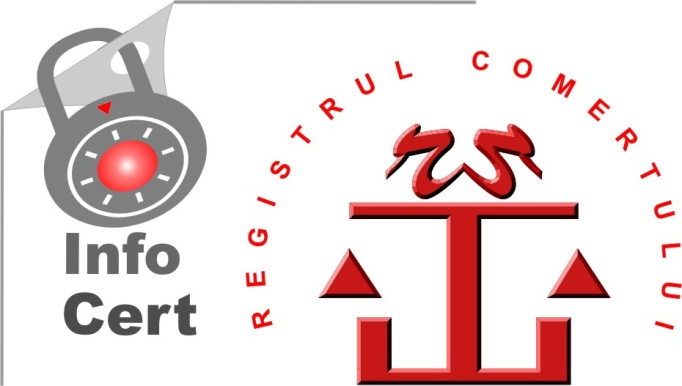 